U7C-M112-15-840-020S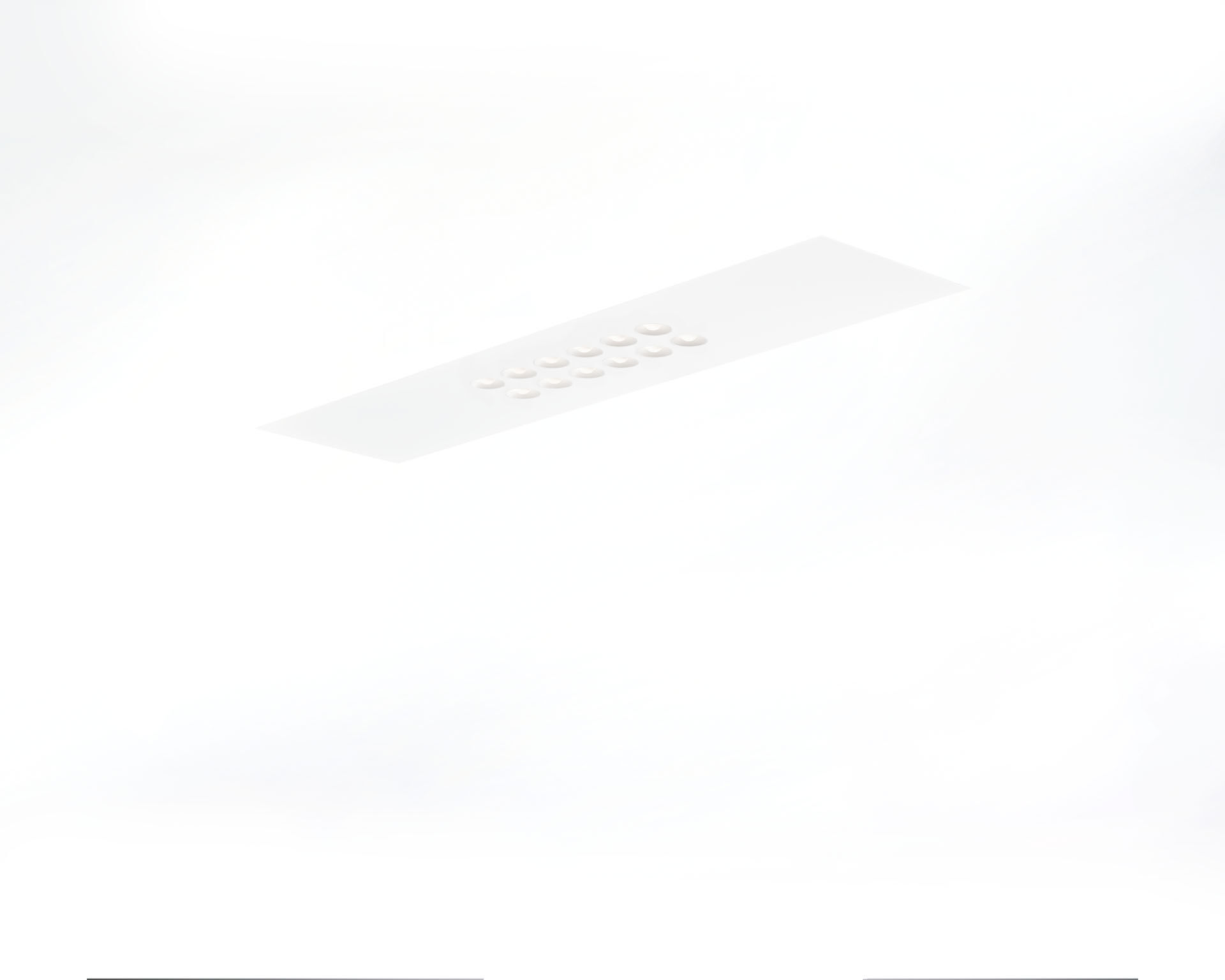 Recessed luminaire with LED+LENS optics.Led+lens™ optics, polycarbonate (PC) lens and cup, medium wide-angle light distribution.Lenses recessed in circular lens cups.Dimensions: 1196 mm x 296 mm x 50 mm.M300, installation as pure lay-in luminaire for modular ceilings with basic exposed TEE grid system.LED+LENS™, a combination of high performance LEDs and individual lenses with a patented surface structure. The lenses are recessed in small cups for a comfortable light experience.Luminous flux: 1950 lm, Luminous efficacy: 144 lm/W.Power: 13.5 W, not dimmable.Frequency: 50-60Hz AC/DC.Voltage: 220-240V.Electrical isolation class: class I.LED with very good light maintenance; at 50000 hrs the luminaire retains 99% of it's initial flux (Tq=25°C).Correlated colour temperature: 4000 K, Colour rendering ra: 80.Standard deviation colour matching satisfy 3 SDCM.LED+LENS™ for glare-free light distribution with UGR <= 16 and luminances @ 65° 1500 Cd/m² conform norm EN 12464-1 for very high visual demands, e.g. quality control, precision tasks.Photobiological safety IEC/TR 62778: RG1.Lacquered sheet steel housing, RAL9003 - white (textured).IP protection level: IP20.Replaceable (LED only) light source by a professional. Replaceable control gear by a professional.Glowwire: 850°C.5 years warranty on luminaire and driver.Certifications: CE, ENEC.Luminaire with halogen free leads.The luminaire has been developed and produced according to standard EN60598-1 in a company that is ISO9001 and ISO14001 certified.